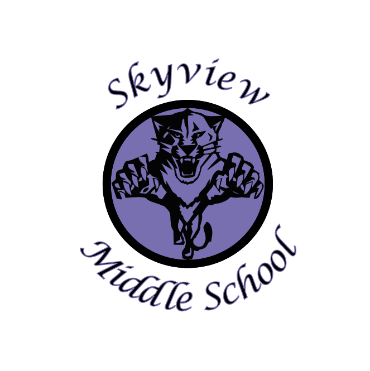 Skyview Middle School     Committee Name:  Site Based CouncilDate: April 8, 2019SMS LibrarySkyview Middle School     Committee Name:  Site Based CouncilDate: April 8, 2019SMS LibrarySkyview Middle School     Committee Name:  Site Based CouncilDate: April 8, 2019SMS LibrarySkyview Middle School     Committee Name:  Site Based CouncilDate: April 8, 2019SMS LibraryMeeting Facilitated by:Meeting Facilitated by:JAJAType of meeting: Site Based CouncilNote Taker:Note Taker:KJKJAttendees:Attendees:Sarge Truesdell, Jonus Angleton, Kristin Jones, Carrollynn Peterson, Emily Manley, Krista Arthur, Andrew Arthur.Sarge Truesdell, Jonus Angleton, Kristin Jones, Carrollynn Peterson, Emily Manley, Krista Arthur, Andrew Arthur.Sarge Truesdell, Jonus Angleton, Kristin Jones, Carrollynn Peterson, Emily Manley, Krista Arthur, Andrew Arthur.Sarge Truesdell, Jonus Angleton, Kristin Jones, Carrollynn Peterson, Emily Manley, Krista Arthur, Andrew Arthur.---------- Agenda Topics -------------------- Agenda Topics -------------------- Agenda Topics -------------------- Agenda Topics -------------------- Agenda Topics -------------------- Agenda Topics ----------Call To Order: 3:32pmCall To Order: 3:32pmCall To Order: 3:32pmApproval of January Agenda: ST KJApproval of January Agenda: ST KJApproval of January Agenda: ST KJApproval Of  November Minutes:  ST JAApproval Of  November Minutes:  ST JAApproval Of  November Minutes:  ST JAApproval Of  November Minutes:  ST JAApproval Of  November Minutes:  ST JAApproval Of  November Minutes:  ST JAOld Business:  NoneOld Business:  NoneOld Business:  NoneOld Business:  NoneOld Business:  NoneOld Business:  NoneNew Business:  New Business:  New Business:  New Business:  New Business:  New Business:  1Discussion/Review of the 2018-19 School development Plan & Action Steps.Discussion/Review of the 2018-19 School development Plan & Action Steps.Discussion/Review of the 2018-19 School development Plan & Action Steps.Discussion/Review of the 2018-19 School development Plan & Action Steps.Discussion/Review of the 2018-19 School development Plan & Action Steps.2Discussion of the 2018-19 SBC goals—205 community work service hours this year.  We would like to use this as a baseline for the same goal in 2019-20.  Discussion of the 2018-19 SBC goals—205 community work service hours this year.  We would like to use this as a baseline for the same goal in 2019-20.  Discussion of the 2018-19 SBC goals—205 community work service hours this year.  We would like to use this as a baseline for the same goal in 2019-20.  Discussion of the 2018-19 SBC goals—205 community work service hours this year.  We would like to use this as a baseline for the same goal in 2019-20.  Discussion of the 2018-19 SBC goals—205 community work service hours this year.  We would like to use this as a baseline for the same goal in 2019-20.  3Handbook proposed Changes—approved by site council but waiting on one addition from Mr. Angleton for the DC trip.  Handbook proposed Changes—approved by site council but waiting on one addition from Mr. Angleton for the DC trip.  Handbook proposed Changes—approved by site council but waiting on one addition from Mr. Angleton for the DC trip.  Handbook proposed Changes—approved by site council but waiting on one addition from Mr. Angleton for the DC trip.  Handbook proposed Changes—approved by site council but waiting on one addition from Mr. Angleton for the DC trip.  4Soldotna Prep/SOHI Consolidation & RCA to Skyview—Community Meeting @ SOHI 6pm on 4/11Soldotna Prep/SOHI Consolidation & RCA to Skyview—Community Meeting @ SOHI 6pm on 4/11Soldotna Prep/SOHI Consolidation & RCA to Skyview—Community Meeting @ SOHI 6pm on 4/11Soldotna Prep/SOHI Consolidation & RCA to Skyview—Community Meeting @ SOHI 6pm on 4/11Soldotna Prep/SOHI Consolidation & RCA to Skyview—Community Meeting @ SOHI 6pm on 4/115710/100 account balance review & discussion 7 Skyview Middle School Current enrollment 395 & 2019-20 enrollment projected enrollment 429710/100 account balance review & discussion 7 Skyview Middle School Current enrollment 395 & 2019-20 enrollment projected enrollment 429710/100 account balance review & discussion 7 Skyview Middle School Current enrollment 395 & 2019-20 enrollment projected enrollment 429710/100 account balance review & discussion 7 Skyview Middle School Current enrollment 395 & 2019-20 enrollment projected enrollment 429710/100 account balance review & discussion 7 Skyview Middle School Current enrollment 395 & 2019-20 enrollment projected enrollment 4296Special Thanks to our Members who are leaving us:Mr. Angleton—Ms. Manley—Lilly—Mr. Sorrell—Ms. PetersonSpecial Thanks to our Members who are leaving us:Mr. Angleton—Ms. Manley—Lilly—Mr. Sorrell—Ms. PetersonSpecial Thanks to our Members who are leaving us:Mr. Angleton—Ms. Manley—Lilly—Mr. Sorrell—Ms. PetersonSpecial Thanks to our Members who are leaving us:Mr. Angleton—Ms. Manley—Lilly—Mr. Sorrell—Ms. PetersonSpecial Thanks to our Members who are leaving us:Mr. Angleton—Ms. Manley—Lilly—Mr. Sorrell—Ms. Peterson7STUCO update—Mrs. Pothast came and presented the final “Birthday Bag” total at nearly 400 items.  STUCO update—Mrs. Pothast came and presented the final “Birthday Bag” total at nearly 400 items.  STUCO update—Mrs. Pothast came and presented the final “Birthday Bag” total at nearly 400 items.  STUCO update—Mrs. Pothast came and presented the final “Birthday Bag” total at nearly 400 items.  STUCO update—Mrs. Pothast came and presented the final “Birthday Bag” total at nearly 400 items.  82018-19 Remaining Site Based Council Meeting Dates:  None  2019-20 dates:  9/9/19, 10/14/19, 11/18/19, 1/20/20, 4/13/202018-19 Remaining Site Based Council Meeting Dates:  None  2019-20 dates:  9/9/19, 10/14/19, 11/18/19, 1/20/20, 4/13/202018-19 Remaining Site Based Council Meeting Dates:  None  2019-20 dates:  9/9/19, 10/14/19, 11/18/19, 1/20/20, 4/13/202018-19 Remaining Site Based Council Meeting Dates:  None  2019-20 dates:  9/9/19, 10/14/19, 11/18/19, 1/20/20, 4/13/202018-19 Remaining Site Based Council Meeting Dates:  None  2019-20 dates:  9/9/19, 10/14/19, 11/18/19, 1/20/20, 4/13/209Meeting adjourned: 4:15pm  Meeting adjourned: 4:15pm  Meeting adjourned: 4:15pm  Meeting adjourned: 4:15pm  Meeting adjourned: 4:15pm  